四探针扫描隧道显微镜测试注意事项样品请自行制备，操作人员不负责试样制备。未有操作资质者，如需独立测试，请先申请培训。如需委托制样，请事先联系确认。本测试设备对于测试样品的限制如下：待测样品大小≤10mmx10mm，厚度≤1mm，具有适当、足够的机械强度，以避免在固定样品时发生剥落、碎裂的状况。待测样品需为导电样品（STM测试），表面粗糙度≤10nm。样品可机械剥离或低温退火，以除去表面水分和杂质。不可测试粉末样品及易挥发样品。样品特性，务必诚实申报。如果发现申报不实造成仪器污染或损坏时，所属单位或指导老师须负责赔偿并暂停仪器之使用权。一、样品制备首先确定待测样品及样品架的导电性能，如果样品衬底导电性能不佳需在样品与样品架之间使用银胶等导通。确定样品高度及退火温度，选择合适样品架，选择使用点焊或螺丝固定的方式将样品固定在样品架上，接触样品托必须带手套！3、需要在设备内制备样品的，需提前联系确认。MBE制备样品的过程如下：将衬底传入PRE腔manipulator上（需加衬底温度的选择合适的加热选项：RESISTIVE或DIRECT CURRENT档后旋转电源按钮，加至合适值）；开冷却水，给源加热至所需温度，待束流稳定后打开shutter，将manipulator旋转至如下位置：X=12.5，Y=12.5，Z=95，θ=130°，开始蒸镀。蒸镀结束后，将shutter关闭，manipulator转回原位，源温降至室温后0.5h后关闭冷却水。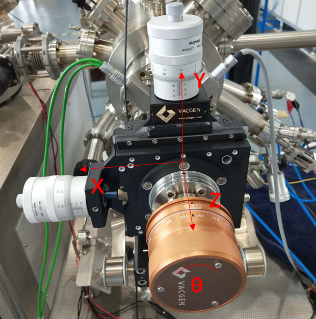 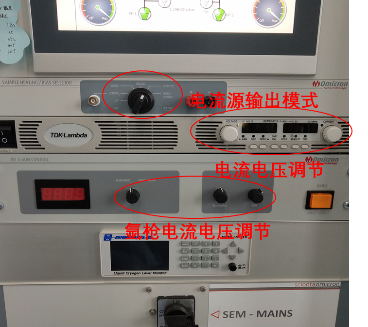 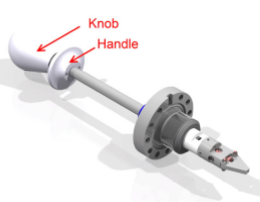 需腔内处理样品的过程如下：将衬底传入PRE腔manipulator上，选择合适的加热选项：RESISTIVE（间接加热）或DIRECT CURRENT（直流加热）档后旋转电源按钮，加至合适值加热。加热结束后将电源旋钮旋至0后关闭电源开关，待样品降至室温后传入NANO腔。需氩刻的样品操作如下：将PRE腔的overide和device激活，拔掉manipulator上的测温线，将manipulator旋转至如下位置（X=12.5，Y=12.5，Z=95，θ=180°）。关闭离子泵15min后洗气路（关闭闸板阀，打开角阀，慢慢打开阀门，使分子泵的前级真空保持在10-1量级，抽空后重新放入氩气，如此重复3次）；洗气结束后关闭角阀和与角阀之间的阀门，放入一气路的新鲜氩气，慢慢打开氩枪的微漏阀，使PRE腔真空稳定在8.0E-6 mbar，打到EXTERN/I档，将氩枪控制器旋至BEAM ENERGY档，调节电压至0.8keV，然后旋至电流档，调节电流至2-3μA开始氩刻，一般时间为20-30min。二、装样品确保FEL腔与主腔体之间阀门处于关闭状态，分子泵与主腔体之间闸板阀处于关闭状态；关分子泵与FEL之间的角阀，关分子泵，分子泵停止后，通过进气口给FEL进气（进氮气压力≤5bar）后，拧开法兰，将样品托放置于传样杆上，拧紧法兰口后，打开角阀，开启分子泵，待分子泵转速达到最大2小时后，打开FEL与主腔体之间的阀门，将样品传入主腔体，用机械手取下后放置于旋转样品台上。用wobble stick(机械手)打开扫描室双层隔热罩（注意不要将内层把手朝上放置），用机械手转动Scanner至合适位置，将样品放于样品台上，将Scanner转回原位（每次旋转Scanner时需检查针尖是否处于z方向最高位置），关闭扫描室双层隔热罩。等待样品降温且温度稳定后将扫描台拨至悬浮状态，进针。三、样品扫图1、 进针：打开MATRIX软件，设置扫描条件及样品信息 进针分为手动进针和机械进针过程，手动进针时通过CCD观察样品与针尖位置，通过REMOTE BOX移动针尖和样品的位置，将针尖进至距样品1mm左右的位置，改为自动进针，设置好进针参数如图4，点击图4红色框内图标，设置样品信息（如图5）点机械进针（进针速率：RT：1；LN2：5；LHe：10）。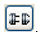 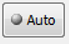 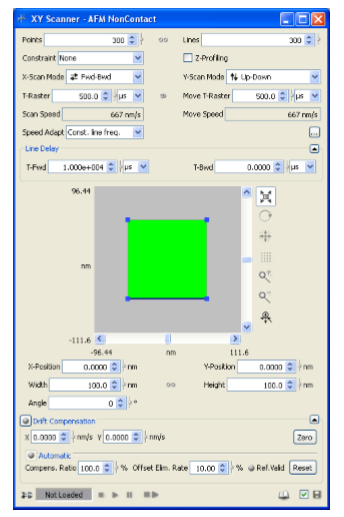 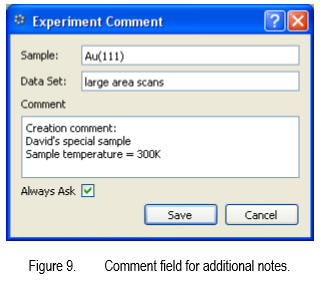 待针尖进到样品表面后点此按钮开始扫图，根据图像调整电流电压值（V减小靠近样品，I增大靠近样品），通过图6中工具调整扫图位置，大小。点击图7中的选取扫图工具来处理针尖，加偏压，选区扫，作谱等。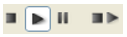 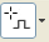 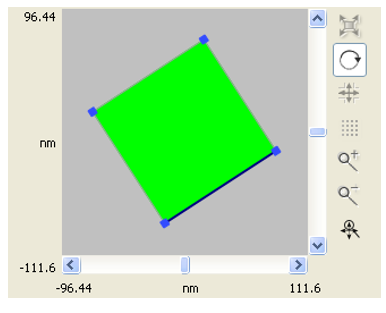 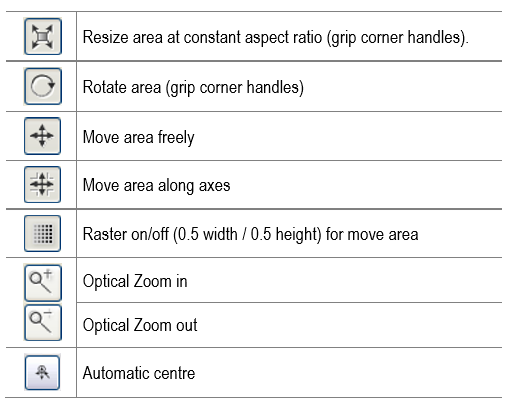 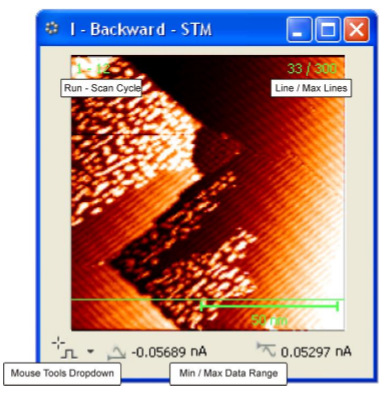 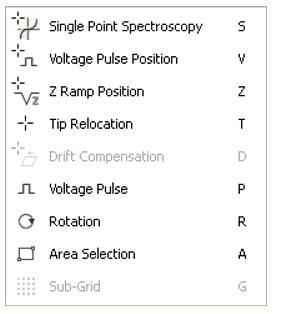 存图：在得到较好的图像时，点击可设置详细的图像信息，点击中的方框，变为√号，待图像从下至上至下扫完后图像自动保存至设定的文件夹（数据保存至D:/Sinano Data/姓名全拼/日期文件夹中，在扫图前设置数据保存位置 ）。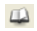 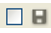 四、取样品选择不同区域分别扫图，存得不同尺寸的图像。1、 将样品台锁住，将样品用Wobble stick从样品台取下，放于扫描腔外旋转样品台上，通过传样杆传至FEL腔，关闭分子泵后，vent FEL腔。2、 将法兰口拧开，戴上手套用镊子将样品取出后，拧紧法兰口，开机械泵，分子泵抽FEL腔真空。将样品从样品架上取下放置于专门的样品盒内登记记录。3、 填写实验记录：按照实验记录本上的要求填写具体内容，包括：测试日期，时间，样品名称，送样人，付费人、测试人等。中国科学院苏州纳米技术与纳米仿生研究所纳米真空互联实验站中国科学院苏州纳米技术与纳米仿生研究所纳米真空互联实验站中国科学院苏州纳米技术与纳米仿生研究所纳米真空互联实验站技  术  文  件技  术  文  件程序文件号：技  术  文  件技  术  文  件第   页      共   页技  术  文  件技  术  文  件版本：   第   次修订文件名称四探针扫描隧道显微镜操作流程发布日期： 编写：                     审核：                   批准：编写：                     审核：                   批准：编写：                     审核：                   批准：